以下測試之樣品係由申請廠商所提供並確認資料如下:產品名稱:	嘉大羊乳樣品狀態:	請參考報告末頁樣品照片產品型號:	—產品批號:	—申請廠商：	國立嘉義大學生產或供應廠商：	國立嘉義大學製造日期： 有效日期：2016/08/152016/08/22原產地(國)：	台灣收樣日期： 測試日期：2016/08/162016/08/16測試結果：	- 請見下頁 -Mandy Yu/ Manager Signed for and on behalf of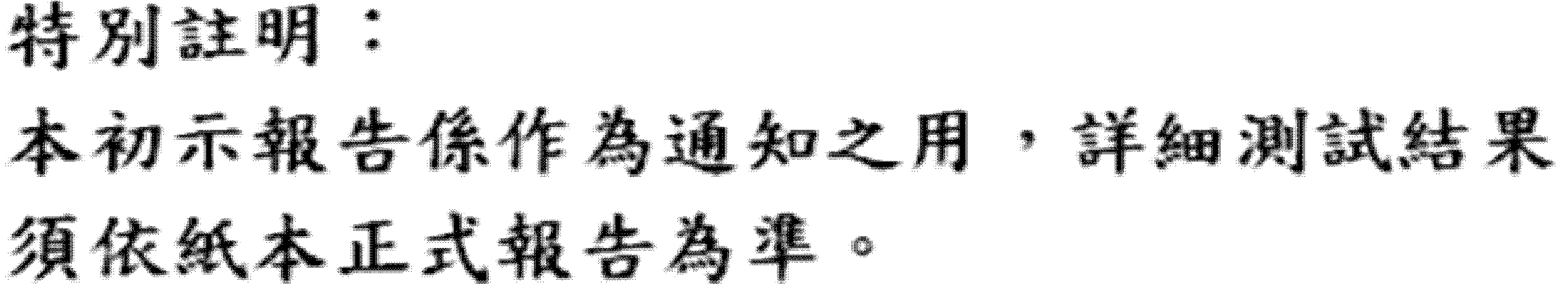 SGS TAIWAN Ltd.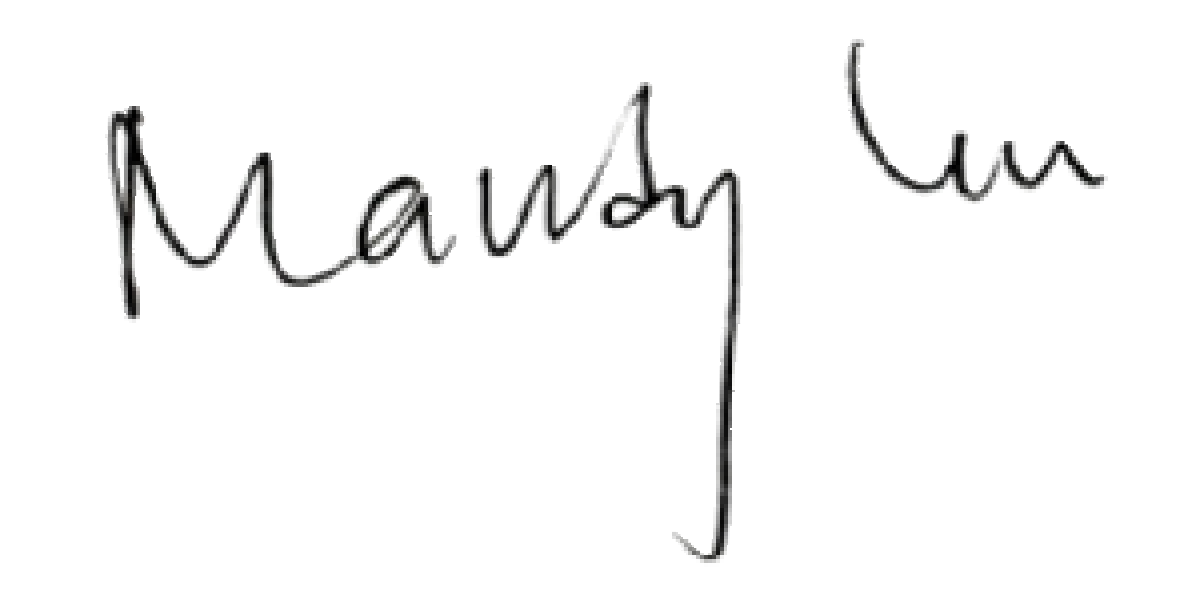 備註：1.測試報告僅就委託者之委託事項提供測試結果，不對產品合法性做判斷。2.本報告不得分離或擷錄使用。3.若該測試項目屬於定量分析則以「定量極限」表示；若該測試項目屬於定性分析則以「偵測極限」表示。4.低於定量極限/偵測極限之測定值以  "未檢出"或"  陰性  "  表示。5.測試項目名稱旁有加＃者，為通過衛生福利部食品藥物管理署認證項目。6.本次委託測試項目(抗生素及其代謝物多重殘留分析)由SGS食品實驗室-台北執行。- END -樣品照片	*VA/2016/81835*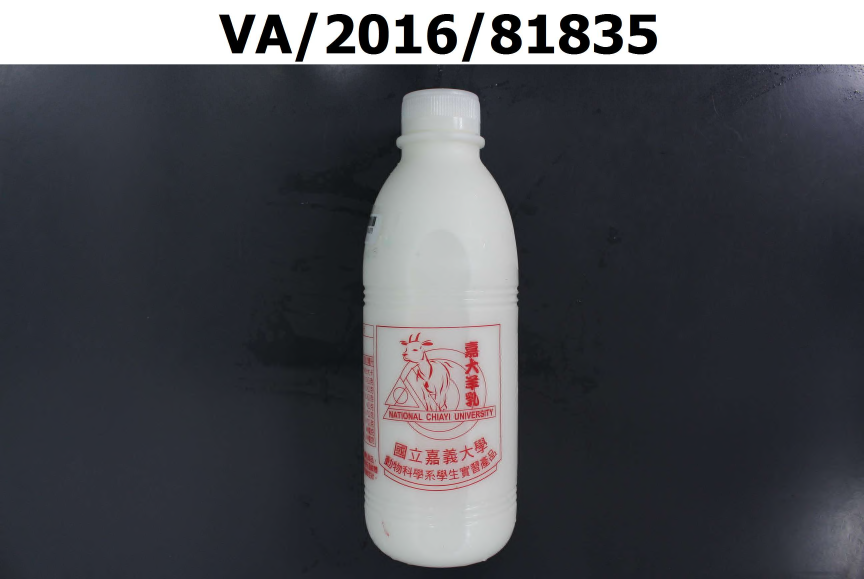 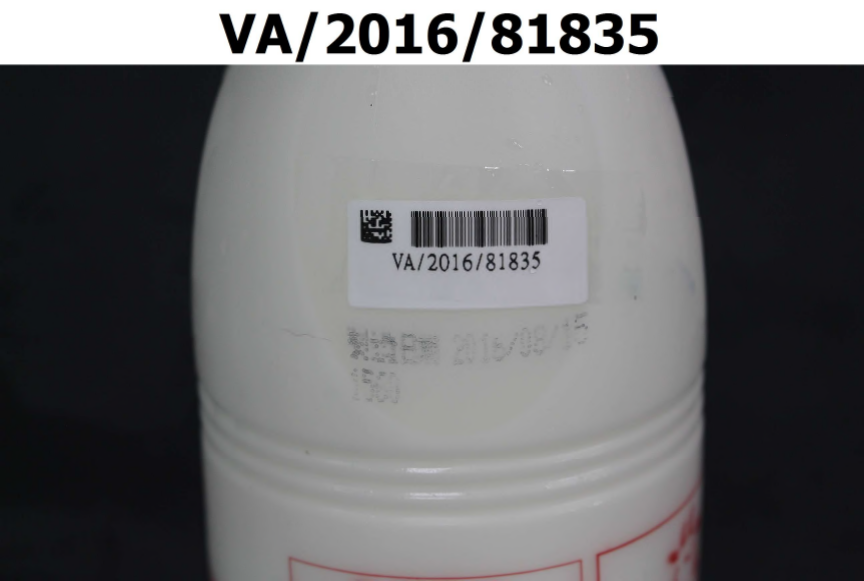 測試項目測試方法測試結果定量/偵測 極限(註3)單位＃氯黴素類------------＃氯黴素衛生福利部部授食字第1031900630   號公告訂未檢出0.0003ppm(mg/kg)＃氟甲磺氯黴素定食品中動物用藥殘留量檢驗方法-氯黴素類抗未檢出0.005ppm(mg/kg)＃氟甲磺氯黴素生素之檢驗，以高效液相層析質譜儀未檢出0.005ppm(mg/kg)＃甲磺氯黴素生素之檢驗，以高效液相層析質譜儀未檢出0.005ppm(mg/kg)＃甲磺氯黴素(LC/MS/MS)分析之。未檢出0.005ppm(mg/kg)＃氟甲磺氯黴素胺(LC/MS/MS)分析之。未檢出0.005ppm(mg/kg)＃四環黴素類------------＃四環黴素衛生福利部部授食字第1031901795號公告修正未檢出5ppb(µg/kg)＃4-epimer-tetracycline食品中動物用藥殘留量檢驗方法-四環黴素類抗未檢出5ppb(µg/kg)＃4-epimer-tetracycline生素之檢驗，以高效液相層析質譜儀未檢出5ppb(µg/kg)＃氯四環黴素生素之檢驗，以高效液相層析質譜儀未檢出5ppb(µg/kg)＃氯四環黴素(LC/MS/MS)分析之。未檢出5ppb(µg/kg)＃4-epimer-chlortetracycline(LC/MS/MS)分析之。未檢出5ppb(µg/kg)＃羥四環黴素(LC/MS/MS)分析之。未檢出5ppb(µg/kg)＃4-epimer-oxytetracycline(LC/MS/MS)分析之。未檢出5ppb(µg/kg)＃脫氧羥四環黴素(LC/MS/MS)分析之。未檢出5ppb(µg/kg)測試項目測試方法測試結果定量/偵測 極限(註3)單位＃抗生素及其代謝物多重殘留分析------------＃Clarithromycin衛生福利部部授食字第1021950329   號公告修正食品中動物用藥殘留量檢驗方法-抗生素及其 代謝物多重殘留分析，以高效液相層析質譜儀 (LC/MS/MS)分析之。未檢出0.001ppm(mg/kg)＃紅黴素衛生福利部部授食字第1021950329   號公告修正食品中動物用藥殘留量檢驗方法-抗生素及其 代謝物多重殘留分析，以高效液相層析質譜儀 (LC/MS/MS)分析之。未檢出0.001ppm(mg/kg)＃Josamycin衛生福利部部授食字第1021950329   號公告修正食品中動物用藥殘留量檢驗方法-抗生素及其 代謝物多重殘留分析，以高效液相層析質譜儀 (LC/MS/MS)分析之。未檢出0.005ppm(mg/kg)＃北里黴素衛生福利部部授食字第1021950329   號公告修正食品中動物用藥殘留量檢驗方法-抗生素及其 代謝物多重殘留分析，以高效液相層析質譜儀 (LC/MS/MS)分析之。未檢出0.01ppm(mg/kg)＃Natamycin衛生福利部部授食字第1021950329   號公告修正食品中動物用藥殘留量檢驗方法-抗生素及其 代謝物多重殘留分析，以高效液相層析質譜儀 (LC/MS/MS)分析之。未檢出0.01ppm(mg/kg)＃Neospiramycin I衛生福利部部授食字第1021950329   號公告修正食品中動物用藥殘留量檢驗方法-抗生素及其 代謝物多重殘留分析，以高效液相層析質譜儀 (LC/MS/MS)分析之。未檢出0.01ppm(mg/kg)＃歐黴素衛生福利部部授食字第1021950329   號公告修正食品中動物用藥殘留量檢驗方法-抗生素及其 代謝物多重殘留分析，以高效液相層析質譜儀 (LC/MS/MS)分析之。未檢出0.005ppm(mg/kg)＃史黴素 I衛生福利部部授食字第1021950329   號公告修正食品中動物用藥殘留量檢驗方法-抗生素及其 代謝物多重殘留分析，以高效液相層析質譜儀 (LC/MS/MS)分析之。未檢出0.01ppm(mg/kg)＃Tilmicosin衛生福利部部授食字第1021950329   號公告修正食品中動物用藥殘留量檢驗方法-抗生素及其 代謝物多重殘留分析，以高效液相層析質譜儀 (LC/MS/MS)分析之。未檢出0.01ppm(mg/kg)＃泰黴素衛生福利部部授食字第1021950329   號公告修正食品中動物用藥殘留量檢驗方法-抗生素及其 代謝物多重殘留分析，以高效液相層析質譜儀 (LC/MS/MS)分析之。未檢出0.01ppm(mg/kg)＃純黴素衛生福利部部授食字第1021950329   號公告修正食品中動物用藥殘留量檢驗方法-抗生素及其 代謝物多重殘留分析，以高效液相層析質譜儀 (LC/MS/MS)分析之。未檢出0.005ppm(mg/kg)＃Cefoperazone衛生福利部部授食字第1021950329   號公告修正食品中動物用藥殘留量檢驗方法-抗生素及其 代謝物多重殘留分析，以高效液相層析質譜儀 (LC/MS/MS)分析之。未檢出0.01ppm(mg/kg)＃Mecillinam衛生福利部部授食字第1021950329   號公告修正食品中動物用藥殘留量檢驗方法-抗生素及其 代謝物多重殘留分析，以高效液相層析質譜儀 (LC/MS/MS)分析之。未檢出0.01ppm(mg/kg)＃Clindamycin衛生福利部部授食字第1021950329   號公告修正食品中動物用藥殘留量檢驗方法-抗生素及其 代謝物多重殘留分析，以高效液相層析質譜儀 (LC/MS/MS)分析之。未檢出0.001ppm(mg/kg)＃林可黴素衛生福利部部授食字第1021950329   號公告修正食品中動物用藥殘留量檢驗方法-抗生素及其 代謝物多重殘留分析，以高效液相層析質譜儀 (LC/MS/MS)分析之。未檢出0.001ppm(mg/kg)＃Orbifloxacin衛生福利部部授食字第1021950329   號公告修正食品中動物用藥殘留量檢驗方法-抗生素及其 代謝物多重殘留分析，以高效液相層析質譜儀 (LC/MS/MS)分析之。未檢出0.005ppm(mg/kg)